Publicado en Hospitalet de Llobregat el 11/04/2019 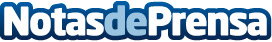 IBERJURIDICA: El 91% usa esos créditos también para subsistir, pagar alimentos, luz, agua o gasEl 91% de las personas utilizaron créditos de familiares o financieras para hacer frente a gastos de subsistencia básicos como alimentos o suministros como la luz el agua o el gasDatos de contacto:IBERJURIDICAExpertos en Cancelación de deudas642 233 244 / 933 96Nota de prensa publicada en: https://www.notasdeprensa.es/iberjuridica-el-91-usa-esos-creditos-tambien_1 Categorias: Derecho Finanzas Sociedad Cataluña http://www.notasdeprensa.es